ПАСПОРТ ВОИНСКОГО ЗАХОРОНЕНИЯ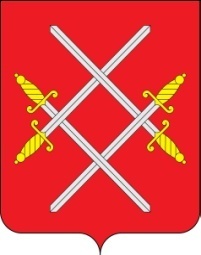 Заовражье -Лызлово  (крест)№ 55-67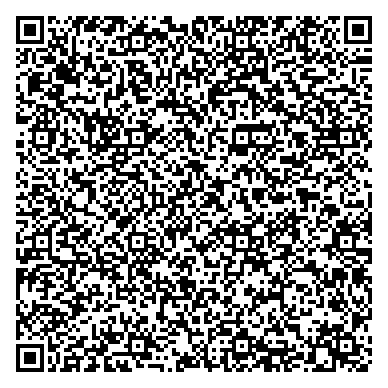 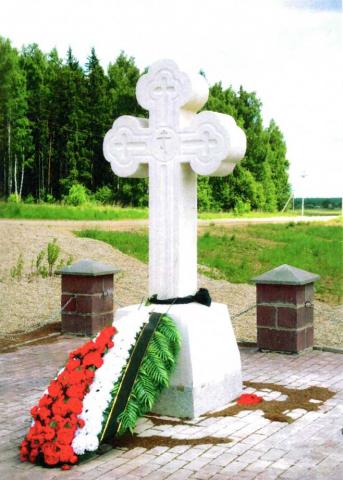 Описание:Поминальный крест у дороги, выполнен из белого камня на небольшом основании установлен на высотке. Братская могила окружена кирпичными столбиками с цепочной оградой, территория облагорожена тротуарной плиткой красного цвета 1.Вид захоронения: Воинское кладбище 12 чел2.Размеры: общая площадь 70 кв.м.3.Дата захоронения: с 2008 г4.Количество захороненных: 12,  изв: – 1 (с-на Мелешин) 1132 сп 336 СД. 5.Период боевых действий: Осенне-зимний период 1941-1942 г.г.5. Размер: Общая площадь 70 кв.м6. GPS-координаты: N 55.666942  E 36.4850977. Муниципальное образование: Рузский городской округ Московской области Тер. управление Восточное8.  Патронатная организация: Храм д. Лызлово9.Место нахождения: Левая сторона дороги из д. Заовражье в д. Лызлово10.Проезд: Белорусский ж/д вокзал (эл. поезда) ст. Тучково (автобусы) г. Руза (автобусы) пос. Колюбакино (ост. д. Неверово, д. Лызлово).Начальник отдела военного комиссариатагородов  Можайск и Руза Можайского района                               Р.Б. Меладзе Глава Рузского городского округа Московской области 